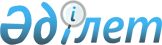 О мерах по реализации Конвенции о международном порядке взыскания алиментов на детей и других форм содержания семьи от 23 ноября 2007 годаУказ Президента Республики Казахстан от 6 мая 2017 года № 475.
      В соответствии с Конвенцией о международном порядке взыскания алиментов на детей и других форм содержания семьи, совершенной в Гааге 23 ноября 2007 года, (далее - Конвенция) ПОСТАНОВЛЯЮ:
      1. Определить от Республики Казахстан в соответствии с Конвенцией:
      Центральным органом - Министерство юстиции Республики Казахстан;
      государственными органами, уполномоченными на выполнение положений Конвенции:
      по поручениям судов Республики Казахстан, судов иностранных государств, заявлениям физических лиц по вопросам признания, вынесения, изменения судебных решений, для выполнения мер, направленных на международное взыскание алиментов, – Судебную администрацию Республики Казахстан;
      по содействию в получении необходимой информации о доходах или, при необходимости, других сведений о финансовом положении должника или кредитора, включая обнаружение активов, - Министерство финансов Республики Казахстан.
      Сноска. Пункт 1 с изменением, внесенным Указом Президента РК от 19.01.2023 № 106.


      2. Министерству иностранных дел Республики Казахстан уведомить Постоянное Бюро Гаагской Конференции по международному частному праву о принятом решении в установленном порядке.
      3. Настоящий Указ вводится в действие со дня его подписания.
					© 2012. РГП на ПХВ «Институт законодательства и правовой информации Республики Казахстан» Министерства юстиции Республики Казахстан
				
      ПрезидентРеспублики Казахстан 

Н.Назарбаев
